THE PSYCHOLOGY OF SOCIAL DISTANCING350 × 3121400 × 1400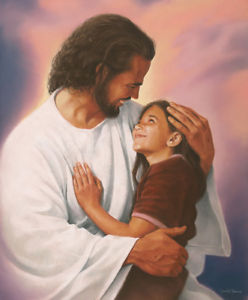 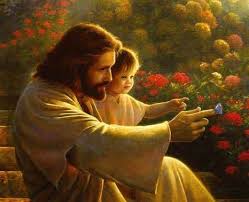 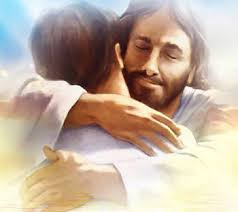 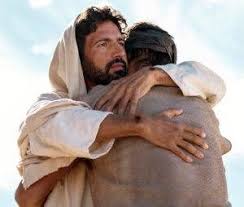      Aren’t you glad that Yahuwah and Yahushua practice no “social distancing?” They are always ready to embrace those that humbly come to Them needing salvation, needing deliverance, needing healing, needing help of all types—needing to know they are forgiven, loved, wanted, needed, and secure, in the arms of their Creators.       Happy Palm Sunday! A week from today is First Fruits, “Resurrection Day.” All believers in the Savior for salvation will celebrate His rising for our eternal life on the same day. It is the “blood of the Lamb” that unites us together for eternity in the Kingdom of Light and His resurrection that assures us of eternal life. This is most amazing! After sunset on April 8th we celebrate His death on the stake for us in “Passover.” He died on Wednesday at sunset, in the “middle of the week.”          Early this morning I went Walmart. They had restocked a few things that left shelves empty before. I went to the Post Office and came back to my apartment. Along the way, to and from these places, I saw lots of churches with empty parking lots. What a time for churches to be closed! Next Sunday is “Resurrection Sunday” for all His redeemed children! Perhaps your congregation is still meeting in a home, or a small rented building because you have 10 or less, and you practice the required social distancing. I hope you all can celebrate Passover with someone.  The usual excitement and joy is being suppressed, and fear is being injected into global society as if we were being injected with a deadly poison.      Fear is a deadly poison of the mind and emotions that causes reactions in the body, a breaking down of the immune system to leave it subject to disease, heart failure, stroke, internal organ failure. Fear eats at the mind and produces depression, hopelessness, emptiness, loneliness, despair, and great oppression in general. Isolation encourages anger, hate, and violent outbursts of emotions.     If your re-born spirit is filled with the Spirit of Yahuwah, Yahuwah’s joy bubbles from your spirit into the face of Satan, fallen angels, Nephilim, and all their hybrids, and overflows onto their plans for you and runs them off. Joy is “the power of His might” for it sends out signals that you are full of faith and peace and shielded from the “arrows” they want to send your way. You can maintain the fruit of the re-born spirit (Galatians 5:22-24) all the time and repel what the forces of darkness want to do to you. Praise, proclamation, declaration, worship, dancing and beating the tambourine – they can’t stand it.       When people gather to truly worship the Savior in honor of what He did for us on the stake, and His resurrection, the enemy’s plans are hindered. Look at the timing! At a time when the realm of the dark kingdom is working so hard to bring about a new world order under their chosen ruler, Apollyon/Abaddon, they sure do not want people celebrating the first three Festivals of Leviticus 23, or meeting to celebrate the fulfillment of the Festivals by honoring Yahushua/Yeshua/Jesus/Isa or any other name honoring the One in Isaiah 54, Matthew, Mark, Luke, or John.     Their plans are on a roll now, and they do not want Passover gatherings or church services, or even Jews honoring the night of victory because of the “blood,” and the deliverance of His people from the slavery of Egypt. The psychology of isolation is designed to program people’s minds into a corporate slave mentality so they will do as they are told to without emotion, like zombies. World rulers want 500,000,000 slaves left on earth to serve them, none with free will or an eternal spirit that can have eternal life. Thus, whatever is in the coming “mark,” be it a vaccine, chip, “medical monitor,” or something else, it will change the DNA of those that take it. (Revelation 9:20-21; 14:9-11)       Peace, joy, love, compassion, faith, kindness, goodness, faithfulness, gentleness, natural affection, patience, -- the nature of Yahuwah and Yahushua – and free will, is being taken from the earth. All with the nature of Yahuwah and Yahushua are deemed “deplorables” that are in the way of the rise of antichrist. Thus the 5th seal is soon to fully open (Revelation 6:9-11; 7:9-17; 13:11-18; 14:12-13)     The psychology - the mind-programming, the mind-control by technology and drugs, the propaganda – all of it, is designed to replace faith with fear, a sound mind with fear, and sanity with insanity.       Last night on Paul Begley YouTube, April 4, 2020, his wife Heidi discussed “social distancing.” She said that to be psychologically healthy we humans need 8 hugs a day, and touching by other humans who are full of love and kindness. I miss the hugs of my grandchildren very much – they are so enthusiastic and spontaneous. I miss the hugs of my daughters. I am thankful for the hugs of my son. I live alone, but am so aware of the Presence of Abba, and have so much work to do for Abba, plus I receive some wonderful e-mails from people, so I consider myself very blessed. Those who are involved in edifying others are never alone. Yet, as human beings we need physical contact also.     Our Prayer Center Pastor, when this “shelter-in-place” was first shoved on us, reminded us of Genesis 2, when Yahuwah said: “It is not good for man to be alone.” Yahushua, who formed Adam, also formed Eve. No, it is not good for us to be alone, especially from others who are of like spirit and faith, who are born again children of our Abba. This isolation is a capstone of a large pyramid built by Globalist rulers back when the fallen angels began to return in 1896, bringing what they brought mankind before the Flood, their evil spirit included.      My understanding of the diabolical experiments that began on the American people, and the world, began when I was born. I was exposed to those experiments from day one of my life. Later on, I understood intellectually what the experiments were and how they worked on a whole generation.      Back at the beginning of what is called the “baby boomer” (1944 on) generation, during World War II and after, certain things were initiated by the medical world and the psychology world in tandem to create a generation of fearful, insecure people who would feel unloved, unwanted, sacred, anxiety-stricken, worrisome, fretful, weak in faith, weak in emotions, and weak in body.      This actually began before and during World War I when women began working in factories, and other jobs opened up to help their families financially during the depressions. Children were left with relatives, friends, or in new facilities called “day care centers.” Changes came in the mentality of the doctors and hospitals with all the babies arriving. Instead of letting the babies be with their mothers for nursing and holding, cuddling and kisses, the babies were taken from their mothers at birth, injected with vaccines, stuck in a small bed, given a bottle of cow-milk formula, and left to cry alone.      Mothers got to hold their babies a couple of times a day. Yes, “formula.” By 1944, mothers were told that breast milk is bad for your baby and the mothers believed it because medical doctors were treated like gods. The cow-milk formula caused a lot of babies, like me, to have cholic – intense stomach pains. When the babies cried out in pain, psychologist gods rose up and declared that it was bad to pick up your baby when it cried. “Formula” was sent to women in Mexico, Central, and South America. Many mixed the formula with polluted water and babies died.      A side note, in 2018 the CDC said that women should not breast feed their babies because “breast milk blocked the effectiveness of the vaccines.” Laughable!     Between the inflicted pain from needle injections, then severe stomach pains, not being near mommy, and having no cuddling and love shown them for the 10 days of hospital care, babies developed a mental pattern of feeling unloved, unwanted, and neglected. They turned inward in their pain, and developed a spirit of self-hatred and self-demeaning. The warmth of the womb was gone. They did not hear mother’s voice. (Back in the 40s, mothers were kept in the hospital for 10 days after their babies were born).      Talk about evil! They programmed a whole generation, then the next generation to date, the same way. Another introduction was the C-section, which began the preferred way of having a baby rather than the baby coming through the birth canal. By the baby not coming through the birth canal, the will to fight their way to life was robbed from them. I know there are some cases when C-section is necessary, but now it is a choice and most mothers don’t want to suffer normal child birth.      I had four children naturally--I loved it. Sad to say, I had to work after having the first three, so I bottle fed the three. I had the 4th baby so I could do everything right, which I did. Oh how I wish I had learned what I know now back then! I’m very proud of my four children, and their children, and their children. They are born-again, strong in faith, fighters for truth, and zealous to share the Good News of salvation - alive unto the Master. I am very blessed!      My mother’s family was a medical family. Her father was a doctor and her sister a registered nurse, so she felt she had to obey the doctor’s orders because they knew more than she did. When my oldest was born the infamous book by Dr. Benjamin Spock came out telling parents to never say “no” to your child, and never discipline them. It became the Bible for modern mothers. Talk about mind-programming.  Online info.: “Dr. Benjamin Spock's book Baby and Child Care singlehandedly changed the way parents raised their children. This view became especially popular as the baby boomers came of age in the 1960s. He was an American pediatrician whose book Baby and Child Care (1946) is one of the best-selling volumes in history.”     Yes, Dr. Spock changed the way parents raised their children! It led to the cultural taboo of spanking your screaming brat in the grocery store, or spanking at all. Schools would turn in children whose parents to authorities who were suspect of spanking them, and children even taken from their parents. I’m not talking about abusive bad parents. I’m talking about good parents. For example, if the child came to school with a bruise on their face or leg, they would be questioned as to how it happened, even programmed to blame their parents. Little children are so easily programmed by those they respect, even to turning against their parents.      Today we have children very capable of turning in their parents to their death as in Mark 13:9-12 with no remorse. These children are the mind-programmed from babyhood, by T.V., video games, and the spirit of rebellion that permeates western culture. Many children today are abused sexually or verbally, so they come even to Kindergarten with deep-seated psychological problems. Many become demon possessed and quite insane. Joseph Mengele, dubbed “Dr. Death,” carried out his heinous experiments on children at Auschwitz, both on their bodies and on their minds. He was brought into the United States by the CIA many times, and given authority over our Psychology programs. The CIA learned how to fragment and split the personalities of children so that they could be programmed to be murderers – “Manchurian candidates,” for example. There is a whole army of such children out there who are in their teens, 20s, 30s … who are begging to be a part of the antichrist’s army. They each have several personalities, but unite around Hitler and Nazism.      America, as end-time Babel, was to created to carry out the purposes of Nimrod and his tower. America given 70 years to be the super power of the world, and at the end of it, Jeremiah’s prophecy says the nation will be totally destroyed. Isaiah says the same thing. Our 70 years ended in August of 2015.        T.V. introduced children to violence, to killing and sadism, to super heroes of the supernatural world. The churches because weak and lax in teaching the whole Word, so the Bible became a boring book, and belief in the God of the Bible became “old fashioned” along with the boring religion. The power of Yahuwah and Yahushua through Yahuwah’s Spirit was removed from the church, and making one’s way in this world became the passion.      Several years ago, I heard a statistic that fathers spend less than 15 minutes a week with their children as a rule. They go to work, come home, watch TV, and go to bed. Families in the 1950s used to eat dinner together around a table, and prayer was said over the meal, even on TV sitcoms like “Father Knows Best.”However, then came TV trays. People put their dinner on the tray and watched their favorite programs and no one talked to each other, except for stuff like “where’s the mayonnaise?” or “what channel is that program on?”     Children have grown up to have their cell phone as their friend, their computer, their video games. Personal parental nurturing of children is almost unknown now. Children are left in front of the TV as their babysitter. Parents are too busy to be involved in their lives, so the children are “managed,” not shown personal attention with loving care, compassion, and concern. They may be taken to church or congregation, but their parent’s lives don’t reflect the nature of the God of the Bible. Most children do not feel they can take their problems to their parents and get understanding, usually they get a glib answer, a lecture, a put-off or put down.     It’s a cold world, and the nature of Yahuwah is almost non-existent. The Beast system will make sure that the nature of Yahuwah and those that obey Him are erased from the earth. This is why Abba has to have a remnant that cannot die, else when Messiah comes “will He find faith on the earth?” This is why the spirit of Eliyahu must be in the earth - as in Malachi 4:5-6.     Those of the “remnant” are like no other human beings on earth – totally dead to self, 100% submitted to Yahuwah and Yahushua, bold in faith, taught by the Spirit totally, and actively involved in obedience without question. They know  Yahuwah and Yahushua, and They know them and trust them as Friends.      We need each other. Hebrews 10:24-25: “Let us be concerned for one another to stir up love and good works, not forsaking the assembling of ourselves together, as is the habit of some, but encouraging, so much more as you see the Day approaching.”      I Peter 4:7: “…the end of all things has drawn near, therefore be sober-minded and attentive to prayer, and above all have fervent love for one another, for love covers a multitude of sins.”     We must have “fervent” love one for another. However, our unity is because of three things: 1) the true new birth, the infilling of the Spirit, submission to the Spirit in all things, 2) all living full of the fruit of the re-born spirit, with great love for others, especially those of the “household of faith,” 3) faith focused on eternity with boldness because of personal relationship with Yahuwah and Yahushua.      Continuing on, our unity comes by yielded submission to the Spirit, so that all are taught by Him the same things – so there is no doctrinal difference to argue. All have the same goal. All live “on assignment” for the Master.      This is the fulfillment of the High Priestly prayer of Yahushua in John 17 – that we might be one (“echad”) as Yahushua and His Father are “echad.” Adam and Eve were “echad.” (Genesis 2:24) It is oneness because of total unity of soul and spirit, thoughts, emotions, and destiny.     We humans need loving touches, hugs, emotional support, encouragement, and comfort, to know we’re loved, accepted, needed, and wanted. We need to speak with tenderness to one another, but also to the lost, so that they see our love and hear our love.  We are ambassadors of the Kingdom of heaven, let us shine as bright lights that will give security to those around us.     We surely do not need religiosity, self-righteous, super-spiritual arrogance, criticism, or demeaning, from family or from anyone else. And we sure better not give it out! In a world that is becoming cold and unloving, we must tell people how much God loves them because of Yahushua/Yeshua/Jesus/Isa – don’t tell them they’re rotten sinners or ignoramuses. Show them His love by your gentleness. “It is the goodness of Yahuwah that draw men to repentance.”      Tell them how good He is. Tell them how He makes you full of peace and joy, and how your faith in Him keeps you from being afraid of all the horrible reports on the news. Encourage people! Let them feel the love of Yahuwah when you are around them. Let your children feel His love. Let your spouse, your siblings, you grandchildren, feel His love through you. Let your speech be uplifting. Don’t be too busy for others! Take time to listen to their woes. Don’t give glib answers like “trust God,” when you can do something to help them. Treat all people with respect! Treat others like you want to be treated. Isn’t that the “golden rule?”       You’re on this earth as an ambassador of heaven to bring the message “Be reconciled to Yahuwah; be reconciled though the love of Yahushua.” More than anything else, it is His compassion, mercy, loving kindness through you that will break down barriers put up by the lost, the backslidden, or those losing faith because of fear. The intellectually proud are being broken down now because of the things happening that blows their mind. They might be smug, or even say mean things to you, but your loving smile will be remembered. Be the bridge between them and Yahuwah and Yahushua so that they see in you the real nature of “God.”     When they see zero religion in you, and the reflection of Yahushua’s smile in you, their resistance will slowly melt their façade. Abba wants a family, not a bunch of super-spiritual religious robots with their intellect so huge they think they’re gods. The world needs to see the real Yahuwah, the real Yahushua, in the lives of those that know Them personally!     The best witnesses to the love of Yahuwah and Yahushua are those who know they have been redeemed and saved from their own sin. Those who are saved out of drug addiction, pornography addition, from being a victim of sex trafficking, SRA, or some other horrible defilement, know what it means to be born-again. They can’t stop talking to others about their deliverance, their salvation, their new Master. They understand the greatness of His mercy and preciousness, His love and tenderness. They are not judgmental but humble people, and they know that without the Savior they’d be in hell. I am one of those!      Isaiah 66:1-2! He dwells with the humble, the bruised in spirit (tenderhearted), the merciful, the kind who reflect His nature. He will not tolerate the proud, the self-righteous, the uppity “prudes,” the judgmental, the critical, the stuck-ups, the religious know-it-alls, the arrogant … and He won’t tolerate them in His Kingdom.      As I wrote and podcasted yesterday from Michael Howard’s book Tales of An African Intercessor, chapter 25, on slavery, he said that “religion is the great slavery on earth.” He said that it blocks anyone from personal relationship with Father and Son. Yes it does, for it is nothing more than the control of men over men, the exaltation of “minister” over “laity,” which Yahushua hates. (Revelation 2: 6, 15). Most choose to believe what they are told by their favorite pastor or teacher, thus shut out the teaching of the Spirit and interaction with Yahuwah and Yahushua on a personal friendship basis. Then they wonder why their prayers go unanswered, and they feel so weak in faith.      Messiah came to set people free so that out of love for Him they would turn from sin and walk with a new Master, Yahushua, in submission and obedience. Free people reflect that freedom to all they are in contact with. “If the Son makes you free, you shall be free indeed.” (John 8:36)            Bottom line: The enemy is counterfeiting Yahuwah’s demands for our set-apartness unto Him! “Be set-apart as I am set apart,” He tells us.     Everything that is happening to us now by the will of the hidden rulers of this world’s governments, is setting in place war, disease/pestilence, famine, economic collapse, and an ID mark to be able to buy or sell or do business in any way. To put all into place, they must separate us from each other. They must ferment civil unrest and anger also by keeping us cooped up. Even 6’ distancing that is required in stores now that carries the message that we must be alone – away from others.      People are fearful of each other, i.e. “what if they have the virus?” While unloading my groceries, the checker told me I was too close to the man in front of me, so step back. The great separation is happening to isolate the babies in the nursery from the love and cuddling of mom, dad, grandma, grandpa … sister, brother --only now it is not just babies, but people of all ages.      This is all part of a whole – separate the people so that each can be mind-programmed into fear, so that none gather, no one hugs, and all humanity within us is crushed – the joy is gone, the peace, the faith, and the desire to reach anyone with the Good News of salvation. The idea is to make everyone isolated so that they only think of themselves and the few they live with, so that selfishness and self-centeredness reigns. Paranoia reigns over the land, obey or else!      Only those who live out of their re-born spirit can be used by Abba to reach as many as possible with His salvation now, before all are dead. We either go forward or backwards from this point on. I pray you all go forward!Chag Sameach! May your Passover be one of great peace and joy, love, and warmth of spirit.In His love, shalom! Yedidah - April 5, 2020